Урок 53 Русская литература (обучение грамоте)Обозначение мягкости согласных звуков буквой Я.Внеклассное чтение по теме «Старших уважаем, младшим помогаем»Цель: Обеспечить формирование представлений о роли буквы «я» как показатели мягкости согласных звуков посредством освоения способов действий: распознавать в словах и выделять слог «мягкий согласный звук плюс [а]»; обозначать гласный звук [а] после мягкого согласного звука буквой Я; читать слоги и слова с буквой Я; создать условия для возникновения у учащихся интереса к книгам о семье, отношениях со старшими и младшими.Ход урока1. Организационный моментПрозвенел и смолк звонок –Начинается урок.2. Сообщение темы урока- Рассмотрите ребус (7Я - СЕМЬЯ)- Сегодня на уроке мы будем читать рассказы о … (семье)- Найдите в этом слове букву, с которой мы познакомились на прошлом уроке? (Я)- Что мы знаем про неё? (Показываю Звуковку)- Почему букву Я можно шуточно назвать хулиганкой? (Носит рогатку. Буква Й схожа с рогаткой)3. Проблемная ситуация- Как вы думаете, всегда ли она носит рогатку?- Поэтому предлагаю побыть сыщиками (на протяжении нескольких уроков), чтобы во многом разобраться. Готовы проявить свою наблюдательность и зоркость? И найти всех хулиганов в городе Буквоград?4. Работа с рабочими листами «Найдём все буквы-хулиганки»- Итак, одну мы уже знаем. Это буква … (Я)- Как известно, в любом городе , где появляются хулиганы, должны появиться те, кто следит за порядком. Это… (Полицейские)- Полицейским в городе  Буквоград работают согласные буквы. Идёт по городу Я – хулиганка, с рогаткой. Видит, впереди – полицейский. Выбрасывает рогатку: «У меня ничего нет». Но полицейский просит вывернуть карманы. И что он там обнаруживает? (Демонстрирую на Звуковке:[ й] убираю, а апострОф остаётся) Вот эту маленькую пульку. Которую полицейский забирает себе, как улику. Это доказывает, что буква хотела хулиганить. 5. Анализ- Мы сейчас, как детективы, будем помогать в расследовании. Кто хулиган, а кто нет. Итак, на с. 108 табличка: ма – мя, ла – ля и т.д.- Кто у нас полицейский? Какая буква?- Произнесём слог вместе (ма).- Отдельно каждый звук.- Рассмотрим вторую пару. Читаем слог (мя).- Мы с вами в засаде, подсмотрим, что делает буква Я? (Видит полицейского, выбрасывает рогатку).- Думала, что можно замаскироваться под букву А. Что происходит дальше? (Выворачивает карманы, полицейский забирает пульку (апострОф) себе).- Понаблюдаем, что происходит с полицейским? (Его тапочки – стали зелёными. Звук стал мягким.)- Верно, полицейский мягким стал, доволен. Уловил хулигана. 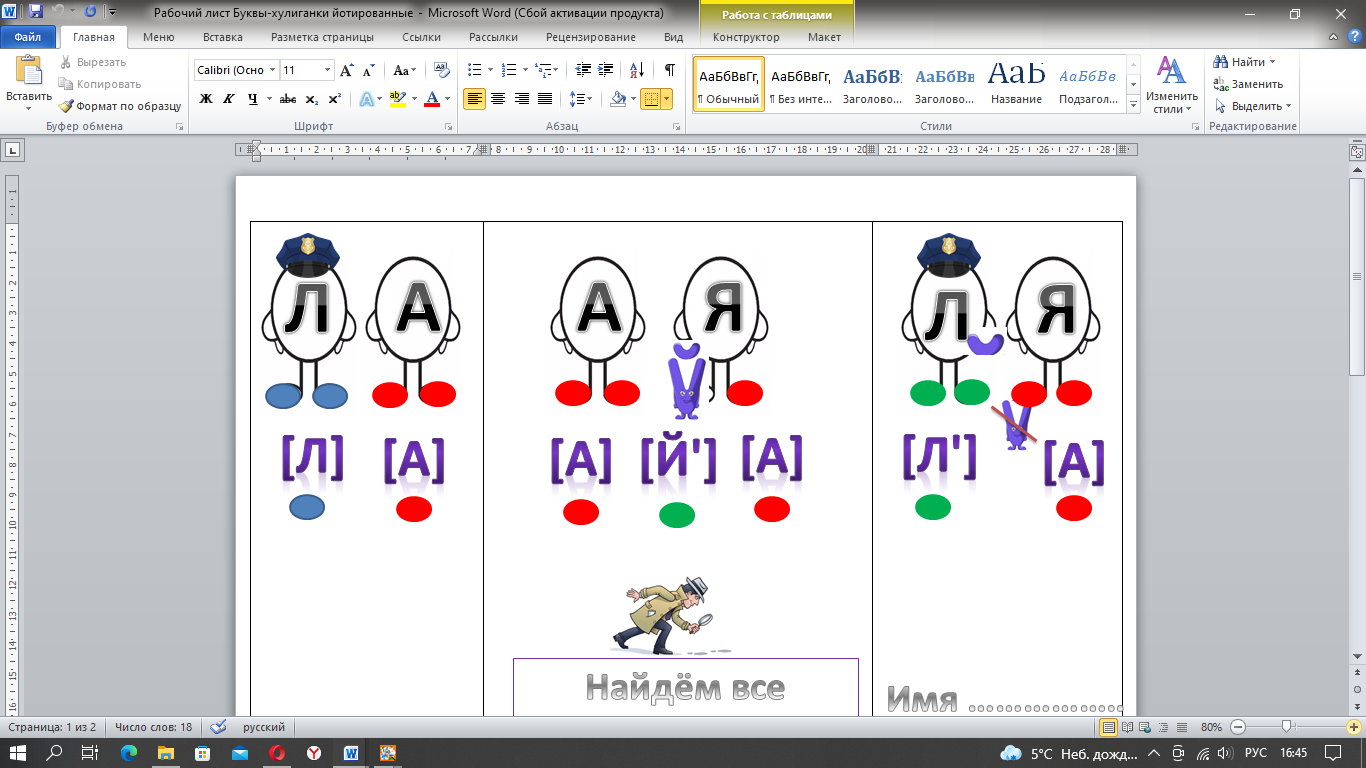 - Теперь предлагаю зачитать всю табличку.6. Чтение хоромВывод: Работа в городе Буквоград буквы                                                   А – 2 работы: обозначает гласный звук [а]указывает на твёрдый согласный звук                                                  Я – 2 работы:обозначает гласный звук [а]указывает на мягкий согласный звук7. Решение проблемной ситуации- Когда буква Я обозначает один звук, а когда 2?- Возьмём, мои детективы, лупу и поближе рассмотрим такие слова:маяк      и      утята- Смотрите в первом слове, есть рядом полицейский? (Нет)Значит, рогатка остаётся при букве – 2 звука.- Смотрите во втором слове, есть рядом полицейский? (Да, буква «тэ»).- Выбрасывает рогатку, полицейский забирает пульку. Становится довольным, мягким ([т']).8. ФизминуткаНа Й в начале мало  слов:йод, йога, йогурт, йорк – вот и весь улов.Дети изображают буквы А или Я, Й:Яна – пишем букву … (Я)яма, яблоко, авто, йод, Алла, Яна, Йога.9. Чтение детьми1) Читает лучший ученик, затем класс прочитывает хором (с.108).2) Работа над текстомЧтение учителемЗаглавиеЧтение «Буксир»(Чтение учителем медленнее, дети следят, с остановками. По хлопку ребята продолжают.)Выборочное чтение- Прочитайте слова о красоте поступка Бориса. В этом предложении выражается красота поступка.10. Гимнастика для глаз11. Внеклассное чтение1) Подготовка к восприятию- Рассмотрите иллюстрацию к произведению, которое я вам сейчас прочитаю (с.109). Прочитайте подписи и ответьте на вопросы.- Послушайте рассказ, который называется «Брат и младшая сестра»2) Выразительное чтение учителем                                              Брат и младшая сестра   Санька и его младшая сестра Варя идут из лесу. Набрали земляники, несут в кузовках.Моя бабушка поглядела и посмеивается:—	Что ж ты, Саня... Маленькая Варя больше тебя набрала!—	Еще бы! — отвечает Санька. — Ей нагибаться не надо, вот и набрала больше.Опять идут Санька и Варя из лесу, тащат корзины с грибами маслятами.—	Что же ты, Саня... — говорит бабушка. — Маленькая-то больше набрала!—	Еще бы! — отвечает Санька. — Она к земле ближе, вот и набрала.В третий раз отправляются в лес Варя и Санька. Малину собирать.И я пошел вместе с ними.И вдруг вижу, как Санька, незаметно от Вари, подсыпает ягоды ей в кузовок. Варя отвернется, а он возьмет и подсыплет...Идем обратно: у Вари ягод больше, у Саньки — меньше.Встречается бабушка.—	Что же ты, — говорит, — Саня? Малина-то высоко растет!—	Высоко, — согласился Саня.—	Так тебе дотянуться легче, а Варя больше набрала!—	Еще бы! — отвечает Санька. — Варя у нас молодец, Варя у нас работница. За ней не угонишься.                    	Э. Шим 3) Проверка первичного восприятия- Понравилась ли вам героиня рассказа? А мальчик?- Знакома ли вам такая ситуация?11. Рефлексивный анализ учащихся своей деятельности и её результат. Подведение итогов урока-  Что узнали?- Чему научились?- С каким произведением познакомились?- Цель урока достигнута: вы научились читать слоги, слова и предложения с изученной буквой Я. Познакомились с книгами о хороших поступках. - Что вам больше всего понравилось?- С каким настроением вы заканчиваете урок? Почему? 